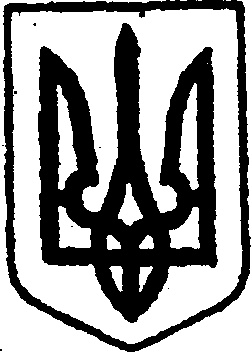 КИЇВСЬКА ОБЛАСТЬТЕТІЇВСЬКА МІСЬКА РАДАVІІІ СКЛИКАННЯСІМНАДЦЯТА  СЕСІЯПРОЕКТ Р І Ш Е Н Н Я       20.12.2022                                                                            № ____ - 17 –VIIІПро затвердження передавального актуКеруючись Законом України «Про місцеве самоврядування в Україні», відповідно до Ст.107 Цивільного кодексу  України,  враховуючи рішення 15 сесії VIII  скликання  Тетіївської міської ради від 30.06.2022  року № 668-15 – VIII «Про реорганізацію КП «Соціальний центр»  шляхом перетворення в Комунальну  установу  «територіальний центр надання соціальних  послуг (соціального обслуговування) Тетіївської  міської ради», розглянувши клопотання  КП «Соціальний центр» від 12.12.2022 року №299, Тетіївська міська рада В И Р І Ш И Л А:Затвердити передавальний акт, складений комісією з реорганізації шляхом перетворення КП «Соціальний  центр»  в Комунальну  установу  «Територіальний центр надання соціальних  послуг (соціального обслуговування) Тетіївської  міської ради» з додатками ( додається).З моменту внесення змін до Єдиного державного реєстру юридичних осіб, фізичних осіб-підприємців та громадських формувань закріпити за комунальною установою «Територіальний центр надання соціальних  послуг (соціального обслуговування) Тетіївської  міської ради» на праві оперативного управління  майно, що знаходиться на обліку   КП «Соціальний центр» Тетіївської міської ради.Визнати таким, що втратило чинність рішення  шістнадцятої сесії  Тетіївської міської ради VIII  скликання від 27.09.2022 № 718-16- VIII  «Про  затвердження передавального акту».Контроль за виконанням цього рішення покласти на  постійну комісію міської ради з питань соціального захисту, охорони здоров’я, освіти, культури, молоді і спорту (голова комісії Лях О.М.) та на заступника з гуманітарних питань Дячук Н.А.Міський голова                                                Богдан БАЛАГУРА